Campylobacter EinsendeformularNationale Referenzzentrale für CampylobacterAGES IMED Graz Zentrum für lebensmittelbedingte InfektionskrankheitenBeethovenstraße 6, 8010 Graz, www.ages.atKontakt: Dr. Sandra Köberl-JelovcanTel. +43 (0)50555 – 61217, Fax +43 (0)50555 - 61208humanmed.graz@ages.at oder sandra.koeberl-jelovcan@ages.at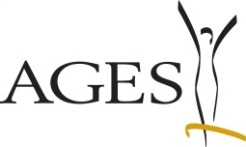 Einsenderinformationen (Name, Adresse, Telefonnummer, Fax)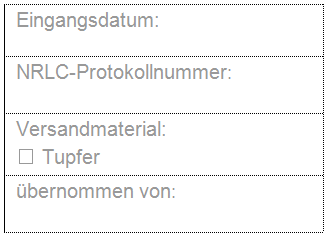 Angaben zum Einsender/  zur ProbeEinsender-Probencode:   amtlich § 36 LMSVG	 amtlich § 37 LMSVG, Monitoring, Aktion:  § 38 Absatz 1 Zeile 6 LMSVG, Unternehmer § 38 Absatz 1 Zeile 6 LMSVG, Labor im Auftrag des Unternehmers 	Auftraggeber:  § 74 LMSVG, Labor ohne Beauftragung des UnternehmersHerkunft Lebensmittelisolat Umgebungsprobe (Tupfer)	 Umgebungsprobe sonstiges: Isolat aus Lebensmittel (falls zutreffend)Bezeichnung der Probe: Warengruppe: 	 0401	 0402	 0101	0102	 andere: 
 frisch	 tiefgekühltHerkunftsland des Produktes:  Österreich	 EU-Mitgliedsland	 Drittland	 nicht bekanntOrt der Probennahme: Einzelhandel	 Supermarkt	 Großküche
	 Sonstiges: Datum der Probennahme: Isolat von Umgebungsproben (falls zutreffend)Ort der Probenziehung (Schlachthof, Küche, usw.): Stelle der Probenziehung (Arbeitsfläche, usw.): Anmerkungen: EpidemiologieBesteht der Verdacht eines lebensmittelassoziierten Ausbruchs? Anmerkungen: OptionalProdukthersteller oder Produktvertreiber: Bundesland der Probennahme: B	 K	NÖ	 OÖ	 Stmk	 T	 V	 W	SBefund erwünscht:  ja	 nein